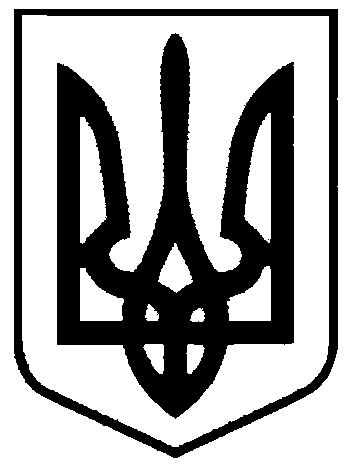 СВАТІВСЬКА МІСЬКА РАДАВИКОНАВЧИЙ КОМІТЕТРІШЕННЯвід  20 серпня 2020 р.    	                     м. Сватове                                            № 69   Про постановку на  квартирний облік  Розглянувши звернення Щербакова Олексія Сергійовича  з проханням поставити його на квартирний облік. Згідно доданих документів заявник є внутрішньо переміщеною особою, заявник приймав безпосередню участь в Антитерористичній операції, забезпеченні її проведення і захисті незалежності, суверенітету та територіальної цілісності України, керуючись постановою Кабінету Міністрів України № 280 від 18.04.2018 року «Питання забезпечення житлом внутрішньо переміщених осіб, які захищали незалежність, суверенітет та територіальну цілісність України» ,  ст. 30 Закону України «Про місцеве самоврядування в Україні»,  підпунктом 8 пункту 13,  пунктом 18 Порядком обліку громадян, які потребують поліпшення житлових умов,   Виконавчий комітет Сватівської міської радиВИРІШИВ:Поставити Щербакова Олексія Сергійовича зі складом сім’ї  1 чоловіка  на квартирний облік у виконавчому комітеті Сватівської міської ради, як внутрішньопереміщену особу   з числа учасників бойових дій відповідно до пунктів 19 і 20 частини першої статті 6 Закону України “Про статус ветеранів війни, гарантії їх соціального захисту”.”.Включити Щербакова Олексія Сергійовича   до списку осіб, які користуються правом першочергового отримання житла, як учасника бойових дій.Контроль за виконанням даного рішення покласти на першого  заступника міського голови Людмилу Жаданову.Сватівський міський голова                                                                     Євген РИБАЛКО